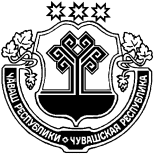 Об утверждении отчета об исполнении бюджета Тегешевского  сельского поселения Урмарского района Чувашской Республики за первое полугодие 2020 годаВ соответствии с п. 5 ст. 264.2 Бюджетного Кодекса Российской Федерации от 31.07.1998 № 145-ФЗ, Администрация Тегешевского сельского поселения Урмарского района Чувашской Республики п о с т а н о в л я е т :1. Утвердить отчет об исполнении  бюджета Тегешевского сельского поселения Урмарского района Чувашской Республики за  первое полугодие 2020 года.2. Внести отчет об исполнении бюджета Тегешевского сельского поселения Урмарского района Чувашской Республики  за первое полугодие 2020 года на рассмотрение Собрания депутатов Тегешевского сельского поселения Урмарского района Чувашской Республики.Глава Тегешевского  сельского поселения                                                                                 Урмарского района Чувашской Республики                                           	 В.А. ЧеркасовОтчет об использовании бюджетных ассигнований резервного фонда                                            за первое полугодие 2020 годаКассовые расходы по средствам резервного фонда за первое полугодие 2020 года не производились.Глава Тегешевского  сельского поселения                                                                                 Урмарского района Чувашской Республики                                           	 В.А. ЧеркасовИтоги исполнения бюджета Тегешевского сельского поселения Урмарского района Чувашской Республики за  январь-июнь  2020 года Доходная часть бюджета Тегешевского сельского поселения Урмарского района выполнена на 24,8 процента к уточненным годовым назначениям. С учетом средств,  полученных из районного бюджета Чувашской Республики, в бюджет сельского поселения поступило 1227,4  тыс. рублей, при  годовом плане  4942,4  тыс. рублей. Налоговых и неналоговых доходов мобилизовано в бюджет сельского поселения в сумме   335,9 тыс. рублей или 35,2 процента к годовым назначениям в объеме  953,3 тыс. рублей. Поступило безвозмездных перечислений из районного бюджета в сумме 891,4 тыс. рублей, при уточненном годовом плане 3989,1 тыс. рублей или 22,3 процента.Основную долю в образовании налоговых и неналоговых доходов  бюджета  сельского поселения занимают такие поступления как доходы от уплаты акцизов- 70,3 процента , налог на доходы физических лиц – 1,5 процента, земельный налог- 4,4 процента. Удельный вес финансовой  помощи бюджету сельского поселения (в виде поступлений средств по взаимным расчетам, трансфертов, субвенций) из районного бюджета Урмарского района  в объеме доходной части бюджета за январь – июнь 2020 года  составил в размере 72,6 процента.Расходная часть бюджета за январь - июнь 2020 года  исполнена на 22,6 процента. При уточненном  годовом  плане  в размере 4942,4 тыс. рублей исполнение составило 1115,2 тыс. рублей.  В разрезе функциональных разделов расходов исполнение бюджета сельского поселения за январь - июнь 2020 года  в целом характеризуется следующими данными:ассигнования, выделенные на финансирование: по разделу «Общегосударственные вопросы» при годовом плане 1265,0 тыс. рублей освоены на 576,1 тыс. рублей или 45,5 процента; по разделу «Мобилизационная и вневойсковая подготовка» при  годовом плане 90,3 тыс. руб. освоены на 39,5 тыс.рублей или 43,7 процента;по разделу «Национальная безопасность и правоохранительная деятельность» при годовом плане 9,4 тыс.рублей освоение средств не было;по разделу «Национальная экономика» при годовом плане 1158,7 тыс. рублей освоены на 195,0  тыс. рублей., или 16,8 процента;по разделу «Жилищно-коммунальное хозяйство» при годовом плане 599,6 тыс. рублей освоены на 31,5 тыс. рублей., или 5,3 процента;по разделу «Культура, кинематография» при годовом плане 1817,0 тыс. рублей освоены на 273,1 тыс.рублей или 15,0 процента;         по разделу «Физическая культура и спорт»  при годовом плане 2,2 тыс.рублей освоение средств не было.ПРОЕКТРЕШЕНИЕ ТЕГЕШЕВСКОГО СЕЛЬСКОГО ПОСЕЛЕНИЯОтчет об исполнении бюджета Тегешевского сельскогопоселения Урмарского района Чувашской Республикиза  первое полугодие  2020 годаСобрание депутатов Тегешевского сельского поселения Урмарского района Чувашской РеспубликиРЕШИЛО:Принять к сведению информацию «Отчет об исполнении бюджета Тегешевского сельского поселения Урмарского района Чувашской Республики за первое полугодие 2020 года» (прилагается).ПредседательОтчет об использовании бюджетных ассигнований резервного фонда                                            за первое полугодие 2020 годаКассовые расходы по средствам резервного фонда за первое полугодие 2020 года не производились.Глава Тегешевского сельскогопоселения Урмарского района Чувашской Республики                                                                            ЧУВАШСКАЯ РЕСПУБЛИКА УРМАРСКИЙ РАЙОН  ЧĂВАШ  РЕСПУБЛИКИ ВǍРМАР РАЙОНĚЧУВАШСКАЯ РЕСПУБЛИКА УРМАРСКИЙ РАЙОН  ТИКАШ ЯЛ ПОСЕЛЕНИЙĚН АДМИНИСТРАЦИЙĔ  ЙЫШĂНУ«10» çурла 2020 ç.  38 № Тикаш ялěАДМИНИСТРАЦИЯТЕГЕШЕВСКОГО СЕЛЬСКОГОПОСЕЛЕНИЯ ПОСТАНОВЛЕНИЕ«10» августа  2020 г.  № 38деревня Тегешево ТИКАШ ЯЛ ПОСЕЛЕНИЙĚН АДМИНИСТРАЦИЙĔ  ЙЫШĂНУ«10» çурла 2020 ç.  38 № Тикаш ялě